だい　かい　学きゅうかい　カード　　月　　日　　　　　　　　ねん　　くみ　なまえ（　　　　　　　　　　　　　　　　）学きゅうかいのまえに、かきましょう。はなしあうこと◎じぶんのやりたいこと、じぶんのかんがえをかきましょう。◎学きゅうかいをふりかえって、かおにまるをつけましょう。①　ともだちのいけんを、しっかりきけた。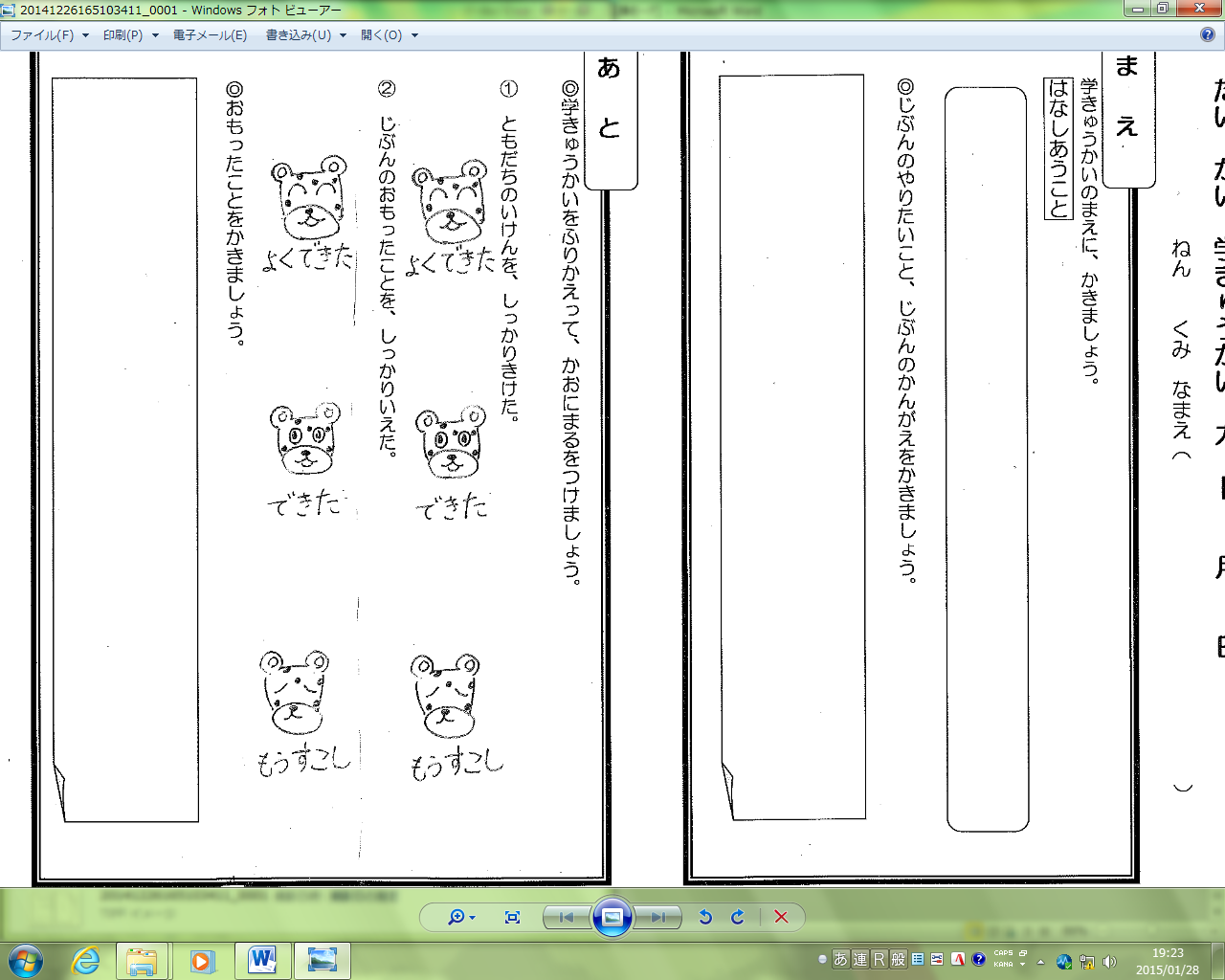 ②　じぶんのおもったことを、しっかりいえた。◎おもったことをかきましょう。